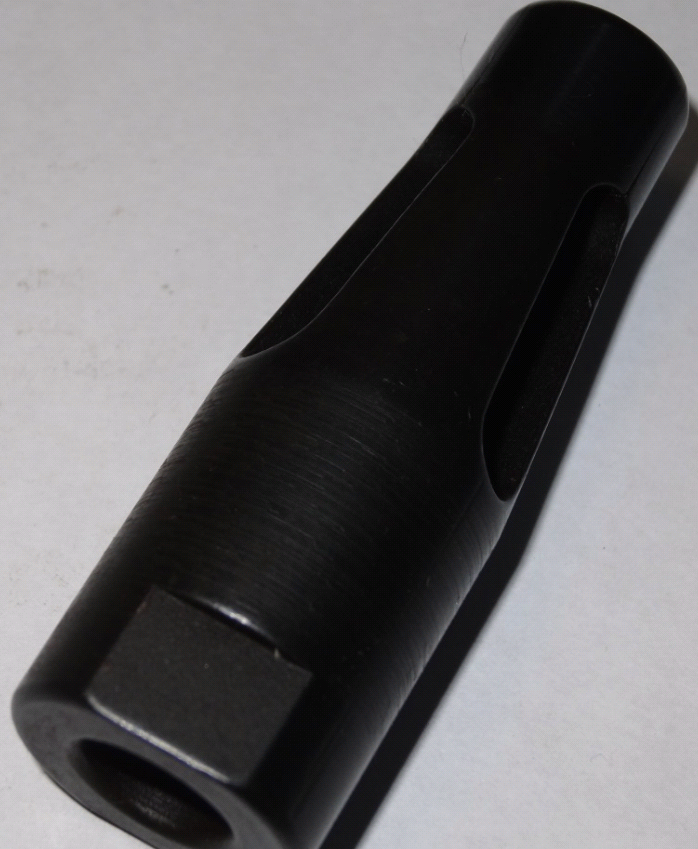 Код из 1САртикулНаименоваие/ Бренд/ПоставщикТехнические характеристикиГабаритыД*Ш*В,ммМасса,грМатериалМесто установки/НазначениеF0065616Цанга толкателя 8 мм SUNNY542 (канал 17мм)металлДля установки в податчик  SUNNY 542 для использования прутка диаметром 8.0 мм в направляющем канале 17 ммF0065616металлДля установки в податчик  SUNNY 542 для использования прутка диаметром 8.0 мм в направляющем канале 17 ммF0065616    FEDEKметаллДля установки в податчик  SUNNY 542 для использования прутка диаметром 8.0 мм в направляющем канале 17 мм